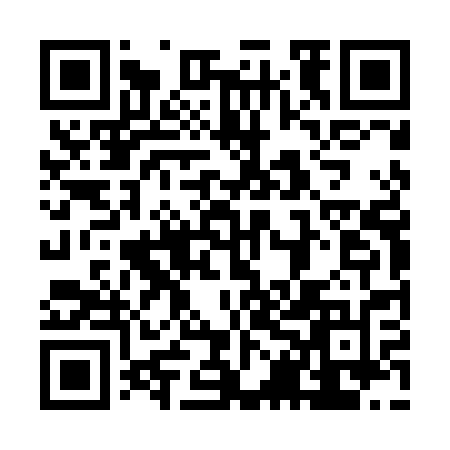 Ramadan times for Zakaty, PolandMon 11 Mar 2024 - Wed 10 Apr 2024High Latitude Method: Angle Based RulePrayer Calculation Method: Muslim World LeagueAsar Calculation Method: HanafiPrayer times provided by https://www.salahtimes.comDateDayFajrSuhurSunriseDhuhrAsrIftarMaghribIsha11Mon3:533:535:5111:373:265:255:257:1612Tue3:503:505:4911:373:285:275:277:1813Wed3:473:475:4611:373:295:285:287:2014Thu3:453:455:4411:373:315:305:307:2315Fri3:423:425:4111:363:325:325:327:2516Sat3:393:395:3911:363:345:345:347:2717Sun3:363:365:3711:363:355:365:367:2918Mon3:343:345:3411:353:375:385:387:3119Tue3:313:315:3211:353:385:405:407:3320Wed3:283:285:2911:353:405:425:427:3621Thu3:253:255:2711:353:415:445:447:3822Fri3:223:225:2411:343:435:455:457:4023Sat3:193:195:2211:343:445:475:477:4224Sun3:163:165:1911:343:465:495:497:4525Mon3:133:135:1711:333:475:515:517:4726Tue3:103:105:1411:333:495:535:537:4927Wed3:073:075:1211:333:505:555:557:5228Thu3:043:045:0911:323:525:575:577:5429Fri3:013:015:0711:323:535:595:597:5630Sat2:582:585:0411:323:546:006:007:5931Sun3:553:556:0212:324:567:027:029:011Mon3:523:525:5912:314:577:047:049:042Tue3:493:495:5712:314:587:067:069:063Wed3:453:455:5512:315:007:087:089:094Thu3:423:425:5212:305:017:107:109:115Fri3:393:395:5012:305:037:127:129:146Sat3:363:365:4712:305:047:137:139:177Sun3:323:325:4512:305:057:157:159:198Mon3:293:295:4212:295:077:177:179:229Tue3:263:265:4012:295:087:197:199:2510Wed3:223:225:3812:295:097:217:219:28